Miss Blaylock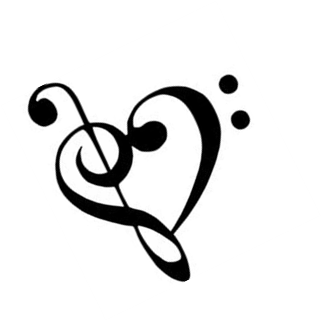 (417) 741-7676 ext. 211blaylocka@hartville.k12.mo.us7/12/16Dear Band Families, 	Wow. Can you believe we’re in the middle of July already? The summer has absolutely flown by, and I am looking forward to seeing your students in a few weeks. I have big plans for this coming semester, and I’m so excited to share it with the band. That being said, I just want to remind everyone about our band camp that is coming up the first week of August! I’ve attached a detailed schedule of what will be happening that week, and it is incredibly vital that every band member is present (unless there is a valid reason as to why they cannot attend). We will be learning new warmups, memorizing our music and putting it on the street, as well as checking out uniforms and assigning parts, and we definitely don't have time to relearn and redo everything the first week of school. If your student will not be able to attend camp, please email me at the address above ASAP. If you do not have access to the internet, feel free to text me at (573) 453-8916. If you are receiving this letter, your student has enrolled in band for the fall semester. If your student has decided not to do band (NOOOO!!!!! ), please contact me as soon as you can. I’m doing a lot of planning, and that is very important information. The materials your student needs for camp include:Tennis Shoes and Socks (very important)SunscreenA PENCILAll materials needed to play his/her instrumentLight clothing (But appropriate!)Water BottleIf you have any questions or concerns, please do not hesitate to contact me at the information listed above. I look forward to a successful marching season this semester, but it will take the effort of every single band member to make that happen! Thank you so much for your continued support of this program, and have a great rest of the summer!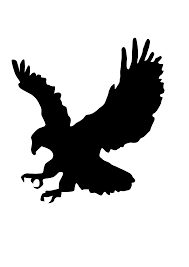 										Sincerely, 										Miss BlaylockBand Camp 2016 ScheduleDAY 1- AUG. 1ST 9-12: Drumline and Color Guard9:00-9:30: Expectations and Procedures9:30-10:00: Drum Assignment & Checkout10:00-11:00: Rudiments Overview11:00-12:00: Warm-Ups1-4:30: Drumline and Color Guard1:00-2:00: Parade Music2:00-2:45: Marching Fundamentals2:45-3:50: CadencesDAY 2- AUG. 2ND 9-12: Leadership (Drum Major & All Section Leaders)9:00-10:00: Casting Vision10:00-11:15: Leadership Training11:15-12:00: Parade Music (Individual Work)1-4:30: Full Band1:00-1:30: Casting Vision, Expectations, and Procedures1:30-1:45: Choosing Cubbies and Assigning Binders1:45-2:15: Warm-Ups2:15-3:15: Parade Music3:15-3:30: Break3:30-3:45: Team Building3:45-4:20: Marching Fundamentals4:20-4:30: Leadership Meeting5:30-7:30: Drumline & Color Guard5:30-6:00: Warm Up6:00-6:45: Parade Music6:45-7:30: CadencesDAY 3 & 4- AUG. 3RD & 4TH 9-12: Full Band9:00-9:30: Warm Up9:30-9:45: Tuning9:45-10:20: Parade Music- Sectionals10:20-10:50: Parade Music- Full Ensemble10:50-11:00: Break11:00-11:15: Team Building11:15-11:50: Marching Fundamentals11:50-12:00: Leadership Meeting1-4:30: Full Band1:00-1:30: Warm-Ups1:30-1:45: Tuning1:45-2:30: Parade Music- Sectionals (3rd- Comprehension, 4th- Memorization)2:30-3:15: Parade Music- Full Band3:15-3:30: Break3:30-3:45: Team Building3:45-4:20: Marching Practice4:20-4:30: Leadership Meeting5:30-7:30: Drumline & Color Guard5:30-6:00: Warm-Ups6:00-6:45: Parade Music6:45-7:30: CadencesDAY 5- AUG. 5TH 9-12: Full Band (w/Uniform Checkout)9:00-9:20: Warm-Ups9:20-9:30: Tuning9:30-10:30: Parade Music (Full Band Memorization)10:30-11:15: Returner Uniform Check-Out & Equipment Orders11:15-12:00: Freshman Uniform Check-Out & Equipment Orders1-4:30: Full Band1:00-1:30: Warm-Ups1:30-1:45: Tuning1:45-2:30: Parade Music- Sectionals (Comprehension & Memorization Reports)2:30-3:15: Parade Music- Full Band (Section Performances & Full Band Memorization Performances)3:15-3:30: Break3:30-3:45: Team Building3:45-4:20: Marching (Outside w/Music)4:20-4:30: Leadership Meeting5:00-9:00: Band Bonding!!!***PizzaSlip-N-Slide KickballBonfire***We are in need of donations of/for the following items for band camp:4 Kiddie Pools 4 Rolls of 6mm Clear Plastic Sheeting24 Tent Pegs2 Liter SodasBags of ChipsDessertsBottled WaterBonfire WoodMarshmallows, Graham Crackers, & ChocolateRoasting SticksIf you can help us out, please email me or text me at (573) 453-8916. Thanks so much! 